JAPANESE LANGUAGE COURSES Winter Intensive Course Application Form Jan 31(Thu)-Feb 11(Mon), 2019Please confirm the instruction for entrance written on the other side,and fill in all blanks below.Date：　　　　　　/　　　　　/　  　　　　       Signature：　   　　　　　　　　　　　　　　　　　       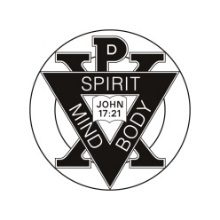  Japanese Language CoursesWinter Intensive Japanese Language Course Instruction for entranceAimThe Wakayama YMCA Japanese Language Courses offers foreign students this course to improve the Japanese conversation skills for communication.Class/Because there are students from various countries, lessons are performed by only Japanese./Please bring your dictionary. /More than 80% of attendance is required. When the percentage of attendance is less than 80%, students will be not given a certificate of completion.School life/Wakayama YMCA is located at 2 minutes walking from the east exit of JR Wakayama station. There are bank, post office, hospitals, restaurants, convenience store and supermarket, and it is very convenient area./School will arrange students’ host family among YMCA’s volunteers corresponding to student’s request. If, however, no host family comes up to the request, students can not choose home stay./Students are responsible to take charge of their own property. /Students must apply for overseas travel accident insurance (including indemnity) before coming to .4.  OthersStudents must obey Japanese law and school rule during this course. If student　break them, the student will be expelled from the school. Name:　　　　　　　　　　　　　　　　　　　　　　　　　　　　　Sex :　　□ Male　　　□ FemaleDate of birth :　　　　　/　　　　　/　　　　　   　　　　　Nationality:　　　　　　　　　　　　　                         Month     Day       YearNative Language:                       Address:　　　　　　　　　　　　　　　　　　　　　　　　　　　　　　　　　　　　　　　　　　　　　　　　　　　　　　　    Phone Number:　　　　　　　　　　　　　　　　　　　　　 E-mail Address:　　　　　　　　　　　　　　　　　　　　 Occupation: □Student (high school ・ university ・ other 　　　　　　　　　　　　　　　      ）□Other （　　　　　　　　　　　            　　　　　　　　　　　　　　　　　　　　　　　　 ）Japanese Language Experiences: □ high school　□ university　□ language school　□ yourself□ other （　　　　　　　                             ）How long?　　　　　　　　　　  Materials: 　　　　　　　　　　　　　　　                  How do you rate your Japanese?   Beginner　　　　　　 　　Intermediate 　　　　　　　　　Advanced　　　　　　　　　　　　　　　　　　　　　　　　1　　　　　2　　　　　3　　　　　4　　　　　5　　　　　6　　　　　7How many times have you come to ?             □Never  □1 time  □2 times  □more than 3 timesDo you want YMCA to arrange your accommodation?	1.YES    □ A host familyHow long do you plan to stay?  From       /        to      /      	2.NO　　 　Where will you stay in Wakayama?Address ：〒　　　　　　　　　　　　　　　　　　　　　　　　 　　　　　　　　　　　　　　　Phone Number：　　　　　　　　　　　　　　　　　　　　　　　　　　 When will you come to Japan? 　      /          When will you go back?         /         Do you want YMCA to pick up at airport?         YES (Flight No.:                  )    NONotes:                                                                             